LUX FILM FESTIVAL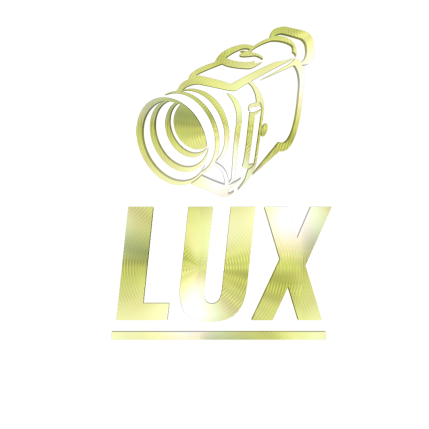 La rassegna di cortometraggi LUX FILM FESTIVAL è senza scopo di lucro.• Introduzione:L'obiettivo principale del festival è quello di offrire visibilità ai       filmaker indipendenti di tutto il mondo, senza alcun limite territoriale, di genere e stile di produzione: Documentari, Animazione, Videoclip musicali, Video arte, Cortometraggi narrativi o sperimentali.Potranno partecipare al festival tutti i cortometraggi realizzati non prima del 01 gennaio 2014.La partecipazione al festival è soggetta a iscrizione ...???...• Per partecipare:Saranno ammessi solo i formati digitali più famosi (mp4,mpeg,mov,avi).Le opere dovranno avere una durata minima di 60 secondi e massimo 20 minuti, compresi i titoli di coda. Non vi sono limitazioni di tema.Ogni autore potrà inviare al massimo un'opera (1), unitamente alla scheda di partecipazione compilata in ogni sua parte e firmata dall'autore stesso e mandata in formato pdf specificando come oggetto dell'email (NOME CORTOMETRAGGIO - VOSTRO NOME - DATA) al seguente indirizzo                email: luxfilmfestival@gmail.com Il programma e la data delle proiezioni saranno decise dagli organizzatori del festival e comunicato tramite ilsito: http://luxfilmfestival.blogfree.net/• Regolamento:1. Il file dell'opera dovrà essere caricato e spedito esclusivamente tramite i seguenti indirizzi:  SITO 1                        oppure                        SITO22. Le opere dovranno essere inviate entro e non oltre il ....??....3. L'invio del file digitale e quindi la partecipazione al festival,    implica l'accettazione integrale del presente regolamento.4. La selezione delle opere è svolta dagli organizzatori ed è ad            insindacabile giudizio.5. Gli autori delle opere selezionate saranno avvisati solo ed      esclusivamente tramite la seguente sezione del sito ufficiale:        http://luxfilmfestival.blogfree.net/?f=11372786. Gli organizzatori si riservano il diritto di sospendere e/o modificare     il festival se fosse necessario.7. Le opere inviate per la selezione formeranno parte del patrimonio     dell'archivio dell'organizzazione del festival. Queste opere potranno      essere esibite in forma strettamente culturale e/o educativo e senza    fine di lucro e senza preavviso per l'autore.8. Non è previsto alcun tipo di rimborso spese.9. Sarà consegnato via e-mail a tutti gli autori delle opere selezionate   un attestato di partecipazione, il quale dovrà essere mostrato agli            organizzatori il giorno della proiezione.10. Ogni autore è responsabile dei contenuti dell'opera presentata e      della diffusione di musica protetta da copyright.11. Le opere in lingua straniera saranno accettate solo se integrate con        sottotitoli in italiano.12. Sia il seguente regolamento, che la scheda di partecipazione, devono     essere interamente compilate e firmate in modo leggibile dall'autore        dell'opera.Per ulteriori informazioni scrivere a:luxfilmfestival@gmail.comL'autore dell'opera presentata dichiara di accettare integralmente le condizioni previste nel regolamento di partecipazione al festival.          DATA                                                                                 FIRMA (Leggibile)ENGLISH VERSIONThe short film festival LUX FILM FESTIVAL is non-profit making.• Introduction:The main objective of the festival is to offer visibility to independent filmmakers around the world, without any territorial limitation, gender and production style: Documentaries, Animation, Music Video Clips, Video Art, narrative or experimental short films.All short films made before January 1 2014 can't participate in the festival.Participation in the festival is subject to registration ... ??? ...• To partecipate:Only the most popular digital formats will be accepted (mp4, mpeg, mov, avi).The works must have a minimum duration of 60 seconds and a maximum of 20 minutes, including credits. There are no theme restrictions.Each author can send a maximum of one work (1), together with the participation form completed in its entirety and signed by the author itself and sent in pdf format specifying the subject of the email (SHORT FILM'S NAME - YOUR NAME - DATE) to the following email address: luxfilmfestival@gmail.comThe program and the date of the screenings will be decided by the organizers of the festival and communicated through thewebsite: http://luxfilmfestival.blogfree.net/• Regulations:1. The work file must be uploaded and sent exclusively via the    following addresses:  SITE 1                       or                  SITO22. The works must be sent no later than .... ?? ....3. Sending the digital file and then participating in the   festival implies full acceptance of this regulation.4. The selection of the works is carried out by the organizers and    is at the sole discretion.5. The authors of the selected works will be notified only and   exclusively through the following section of the official    website:   http://luxfilmfestival.blogfree.net/?f=11372786. The organizers reserve the right to suspend and/or modify   the festival if necessary.7. The works sent for selection will form part of the assets   of the archive of the festival organization. These works will        be able to be exhibited in a strictly cultural and/or    educational situation and without profit and without notice for     the author.8. There is no provision for reimbursement of expenses.9. It will be delivered by e-mail to all the authors of the     selected works a certificate of participation, which must be       shown to the organizers on the day of the screening.10. Each author is responsible for the contents of the work                               presented and of the dissemination of music protected by     copyright.11. Works in a foreign language will be accepted only if       integrated with subtitles in Italian.12. Both the following regulation and the participation form must    be fully completed and signed legibly by the author    work.For further information write to:luxfilmfestival@gmail.comThe author of the presented work declares that he fully accepts the conditions set forth in the regulations for participation in the festival.DATE                                                                                   SIGNATURE  